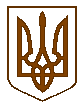 ПЕРВОМАЙСЬКА  МІСЬКА  РАДАП Р О Т О К О Л«12 »  л и п н  я   2023 року       м. Первомайськ                                           46  СЕСІЇ    VІІІ СКЛИКАННЯпозачерговоїУсього обрано депутатів  -  38Зареєстровані на сесії міської ради  - 27                      (з міським головою - 28)Відсутні - 11Згідно з частиною дванадцятою статті 46 Закону України «Про місцеве самоврядування в Україні» сесія може розглядати питання, внесені до порядку денного і приймати з них рішення.Міський голова Олег ДЕМЧЕНКО, який є головуючим на пленарному засіданні 46 позачергової сесії міської ради, оголосив хвилину мовчання в знак глибокої шани всім загиблим, які віддали своє життя заради свободи і незалежності нашої держави унаслідок збройної агресії російської федерації проти України.Олег Михайлович зауважив, що для подальшої роботи пленарного засідання міської ради  необхідно обрати робочі органи.Надійшла пропозиція обрати до складу секретаріату депутатів міської ради Наталію ОЛІШЕВСЬКУ та Оксану ПАСТУШОК. По зазначеній пропозиції проведено поіменне голосування.Підсумки поіменного голосування:        «за» - 23        «проти» - 0        «утримались» - 0         «не голосували» - 5Пропозиція приймається.Надійшла пропозиція до складу лічильної комісії обрати депутатів міської ради – Ярославу БІЛОУС, Павла МАМОТЕНКА та Руслана СЛЮСАРА.По зазначеній пропозиції проведено поіменне голосування.Підсумки поіменного голосування:        «за» - 26        «проти» - 0        «утримались» - 0         «не голосували» - 2Пропозиція приймається.Далі Олег Михайлович запросив секретаріат, депутатів міської ради Наталію ОЛІШЕВСЬКУ та Оксану ПАСТУШОК, та лічильну комісію, депутатів міської  ради  Ярославу БІЛОУС, Павла МАМОТЕНКА та Руслана СЛЮСАРА зайняти місця та приступити до виконання своїх обов’язків.Після чого Олег ДЕМЧЕНКО наголосив на тому, що необхідно затвердити порядок денний та регламент роботи пленарного засідання                     46 позачергової сесії міської ради.Надійшла пропозиція:- затвердити порядок денний та регламент роботи пленарного засідання  46 позачергової сесії міської ради.По пропозиції проведено поіменне голосування.Підсумки поіменного голосування:«за» - 27«проти» - 0«утримались» - 0«не голосували» - 1Пропозиція приймається.ВИРІШИЛИ: затвердити порядок денний та регламент роботи  пленарного                                       засідання  46 позачергової сесії міської ради.До порядку денного  пленарного засідання 46 позачергової сесії міської ради внесені питання: Про затвердження технічної документації з нормативної грошової оцінки земельних ділянок в межах Первомайської міської територіальної громади Миколаївської області.Про внесення змін до цільової Програми Первомайської міської територіальної громади «Медичні кадри» на 2021-2025 роки, затвердженої рішенням міської ради від 28.01.2021 року № 8. Про надання повноважень міському голові на право підпису тристоронніх Угод на підготовлення лікарів-інтернів контрактної форми навчання. Про безоплатну передачу майна комунальному підприємству «Первомайський міський центр первинної медико-санітарної допомоги» Первомайської міської ради. Про безоплатну передачу майна комунальному підприємству           «Житло-плюс» Первомайської міської ради Миколаївської області. Про безоплатну передачу майна комунальному підприємству Первомайської міської ради «Первомайське управління             водопровідно-каналізаційного господарства». Про безоплатну передачу майна з балансу управління                  житлово-комунального господарства міської ради на баланс комунального підприємства Первомайської міської ради «Первомайське управління водопровідно-каналізаційного господарства». Про передачу майна комунальному підприємству Первомайської міської ради «Первомайське управління водопровідно-каналізаційного господарства». Про внесення змін до рішення міської ради від 30.09.2021 року № 33 «Про затвердження Програми реформування та розвитку                     житлово-комунального господарства Первомайської міської територіальної громади на 2022-2024 роки».Про внесення змін до бюджету Первомайської міської територіальної громади на 2023 рік.Про надання дозволу на відрядження депутата Первомайської міської ради Первомайського району Миколаївської області VІІІ скликання БОЙКА  Володимира Григоровича.1. СЛУХАЛИ: Про затвердження технічної документації з нормативної грошової оцінки земельних ділянок в межах Первомайської міської територіальної громади Миколаївської області.ДОПОВІДАЧ: Олена АРТЕМ’ЄВА – начальник відділу земельних відносин 	       управління комунальної власності та земельних відносин міської ради	В обговоренні взяли участь: ВОВНЕНКО Євген, МЕДВЕДЧУК Михайло, НОТЕВСЬКИЙ Євгеній, ПАСТУШОК Оксана, СОТСЬКИЙ Ігор,                СЛЮСАР Руслан, ЦИМБАЛЮК Руслан – депутати міської ради та Сергій ШУГУРОВ – начальник фінансового управління міської ради.Тетяна ДМИТРІЄВА – депутат міської ради, публічно повідомила про конфлікт інтересів із зазначеного питання.Валерій КОСОВСЬКИЙ – депутат міської ради, публічно повідомив про конфлікт інтересів із зазначеного питання.Сергій МУЗИКА – депутат міської ради, публічно повідомив про конфлікт інтересів із зазначеного питання.Оксана ПАСТУШОК – депутат міської ради, публічно повідомила про конфлікт інтересів із зазначеного питання.Ігор СОТСЬКИЙ – депутат міської ради, публічно повідомив про конфлікт інтересів із зазначеного питання.Оксана ПАСТУШОК – депутат міської ради, наголосила на тому, що повна редакція технічної документації з нормативної грошової оцінки земельних ділянок в межах Первомайської міської територіальної громади Миколаївської області депутатам не надсилалась. Оксана Євгенівна підкреслила, що у документі зазначена неправильна кількість загальноосвітніх шкіл, бібліотек, вищих учбових закладів, лікарень. Особливу увагу депутат звернула на стару назву Первомайського міського парку культури та відпочинку ″Дружба народів″, який значиться, як парк ім. Г. Петровського. Євген ВОВНЕНКО – голова постійної комісії міської ради з питань містобудування, архітектури, кадастру, власності, приватизації, земельних відносин та планування територій, зазначив, що управління комунальної власності та земельних відносин міської ради дуже погано підготувало документ, який є важливим для громади. Євген Володимирович підкреслив, що технічну документацію з нормативної грошової оцінки земельних ділянок потрібно доопрацювати та провести незалежну експертизу документації.Сергій ШУГУРОВ – начальник фінансового управління міської ради, зауважив, що надходження від нормативної грошової оцінки земельних ділянок є одним із основних джерел наповнення бюджету Первомайської  міської територіальної громади.Михайло МЕДВЕДЧУК – депутат міської ради, зазначив, що потрібно затвердити технічну документацію з нормативної грошової оцінки земельних ділянок та закликав депутатський корпус проголосувати за проєкт рішення, з подальшим виправленням технічних помилок.Надається доручення управлінню комунальної власності та земельних відносин міської ради виправити технічні помилки у технічній документації з нормативної грошової оцінки земельних ділянок в межах Первомайської міської територіальної громади Миколаївської області.Надійшла пропозиція:- Затвердити запропонований проєкт рішення. Проведено поіменне голосування.Підсумки поіменного голосування:        «за» - 18        «проти» - 1        «утримались» - 3         «не голосували» - 6Пропозиція не приймається.	Після чого Василь КАПАЦИНА та Михайло МЕДВЕДЧУК – депутати міської ради, запропонували повернутися до розгляду питання та закликали депутатів підтримати проєкт рішення.Враховуючи пропозиції депутатів міської ради Василя КАПАЦИНИ,  Михайла МЕДВЕДЧУКА, відповідно до частини 2 статті 69 Регламенту роботи Первомайської міської ради VIII скликання Олег ДЕМЧЕНКО, як головуючий на пленарному засіданні 46 позачергової сесії міської ради, поставив на голосування пропозицію:- повернутися до розгляду проєкту рішення № 1 «Про затвердження технічної документації з нормативної грошової оцінки земельних ділянок в межах Первомайської міської територіальної громади Миколаївської області» та провести з нього повторне голосування. По зазначеній пропозиції проведено поіменне голосування.Підсумки поіменного голосування:«за» - 22«проти» - 0        «утримались» - 2         «не голосували» - 4Пропозиція приймається. Надійшла пропозиція:- Затвердити запропонований проєкт рішення. Проведено поіменне голосування.Підсумки поіменного голосування:        «за» - 24        «проти» - 0        «утримались» - 1         «не голосували» - 3ВИРІШИЛИ: затвердити запропонований проєкт рішення.                        (Рішення № 1 та результати поіменного голосування додаються).2. СЛУХАЛИ: Про внесення змін до цільової Програми Первомайської міської територіальної громади «Медичні кадри» на 2021-2025 роки, затвердженої рішенням міської ради від 28.01.2021 року № 8.ДОПОВІДАЧ: Тетяна ОБОЛЕНСЬКА - директор комунального підприємства             «Первомайський міський центр первинної медико-санітарної допомоги»Надійшла пропозиція:- Взяти запропонований проєкт рішення за основу.Проведено поіменне голосування.Підсумки поіменного голосування:        «за» - одностайноОксана ПАСТУШОК – депутат міської ради, запропонувала директору          комунального підприємства «Первомайський міський центр первинної медико-санітарної допомоги» Тетяні ОБОЛЕНСЬКІЙ зазначити у договорі для             лікарів-інтернів контрактної форми навчання обов’язкове відпрацювання ними у закладі термін «5 років» за місцем, не враховуючи відпустку по догляду за дитиною до досягнення нею трирічного віку.По зазначеній вище пропозиції проведено поіменне голосування.        Підсумки поіменного голосування:«за» - 3        «проти» - 4        «утримались» - 5         «не голосували» - 16Пропозиція не приймається.	Після обговорення проведено поіменне голосування.Підсумки поіменного голосування:«за» - 24        «проти» - 1        «утримались» - 1         «не голосували» - 2ВИРІШИЛИ: затвердити запропонований проєкт рішення.                        (Рішення № 2 та результати поіменного голосування додаються).3. СЛУХАЛИ: Про надання повноважень міському голові на право підпису тристоронніх Угод на підготовлення лікарів-інтернів контрактної форми навчання.ДОПОВІДАЧ: Тетяна ОБОЛЕНСЬКА - директор комунального підприємства             «Первомайський міський центр первинної медико-санітарної допомоги»Надійшла пропозиція:- Затвердити запропонований проєкт рішення. Проведено поіменне голосування.Підсумки поіменного голосування:«за» - 27        «проти» - 0        «утримались» - 0 «не голосували» - 1ВИРІШИЛИ: затвердити запропонований проєкт рішення.                        (Рішення № 3 та результати поіменного голосування додаються).4. СЛУХАЛИ: Про безоплатну передачу майна комунальному підприємству «Первомайський міський центр первинної медико-санітарної допомоги» Первомайської міської ради.ДОПОВІДАЧ: Ілона КРЮКОВА – головний спеціаліст, економіст           фінансово-господарського відділу управління                          житлово-комунального господарства міської ради		Надійшла пропозиція:- Затвердити запропонований проєкт рішення. Проведено поіменне голосування.Підсумки поіменного голосування:«за» - 27        «проти» - 0        «утримались» - 0 «не голосували» - 1ВИРІШИЛИ: затвердити запропонований проєкт рішення.             (Рішення № 4 та результати поіменного голосування додаються).5. СЛУХАЛИ: Про безоплатну передачу майна комунальному підприємству           «Житло-плюс» Первомайської міської ради Миколаївської області.ДОПОВІДАЧ: Ілона КРЮКОВА – головний спеціаліст, економіст           фінансово-господарського відділу управління                          житлово-комунального господарства міської радиНадійшла пропозиція:- Затвердити запропонований проєкт рішення. Проведено поіменне голосування.Підсумки поіменного голосування:«за» - 26        «проти» - 0        «утримались» - 0         «не голосували» - 2ВИРІШИЛИ: затвердити запропонований проєкт рішення.                       (Рішення № 5 та результати поіменного голосування додаються).6. СЛУХАЛИ: Про безоплатну передачу майна комунальному підприємству Первомайської міської ради «Первомайське управління водопровідно-каналізаційного господарства».ДОПОВІДАЧ: Ілона КРЮКОВА – головний спеціаліст, економіст           фінансово-господарського відділу управління                          житлово-комунального господарства міської радиНадійшла пропозиція:- Затвердити запропонований проєкт рішення. Проведено поіменне голосування.Підсумки поіменного голосування:«за» - 24        «проти» - 0        «утримались» - 0 «не голосували» - 4ВИРІШИЛИ: затвердити запропонований проєкт рішення.                       (Рішення № 6 та результати поіменного голосування додаються).7. СЛУХАЛИ: Про безоплатну передачу майна з балансу управління                  житлово-комунального господарства міської ради на баланс комунального підприємства Первомайської міської ради «Первомайське управління водопровідно-каналізаційного господарства».ДОПОВІДАЧ: Ілона КРЮКОВА – головний спеціаліст, економіст           фінансово-господарського відділу управління                          житлово-комунального господарства міської радиНадійшла пропозиція:- Затвердити запропонований проєкт рішення. Проведено поіменне голосування.Підсумки поіменного голосування:«за» - 24        «проти» - 0        «утримались» - 0 «не голосували» - 4ВИРІШИЛИ: затвердити запропонований проєкт рішення.                        (Рішення № 7 та результати поіменного голосування додаються).8. СЛУХАЛИ: Про передачу майна комунальному підприємству Первомайської міської ради «Первомайське управління водопровідно-каналізаційного господарства».ДОПОВІДАЧ: Ілона КРЮКОВА – головний спеціаліст, економіст           фінансово-господарського відділу управління                          житлово-комунального господарства міської радиНадійшла пропозиція:- Затвердити запропонований проєкт рішення. Проведено поіменне голосування.Підсумки поіменного голосування:«за» - 24        «проти» - 0        «утримались» - 0 «не голосували» - 4ВИРІШИЛИ: затвердити запропонований проєкт рішення.             (Рішення № 8 та результати поіменного голосування додаються).9. СЛУХАЛИ: Про внесення змін до рішення міської ради від 30.09.2021 року № 33 «Про затвердження Програми реформування та розвитку                     житлово-комунального господарства Первомайської міської територіальної громади на 2022-2024 роки».ДОПОВІДАЧ: Ілона КРЮКОВА – головний спеціаліст, економіст           фінансово-господарського відділу управління                          житлово-комунального господарства міської радиНадійшла пропозиція:- Затвердити запропонований проєкт рішення. Проведено поіменне голосування.Підсумки поіменного голосування:«за» - 24        «проти» - 0        «утримались» - 0         «не голосували» - 4ВИРІШИЛИ: затвердити запропонований проєкт рішення.                        (Рішення № 9 та результати поіменного голосування додаються).10. СЛУХАЛИ: Про внесення змін до бюджету Первомайської міської територіальної громади на 2023 рік..ДОПОВІДАЧ: Сергій ШУГУРОВ - начальник фінансового управління                           міської радиНадійшла пропозиція:- Взяти запропонований проєкт рішення за основу.Проведено поіменне голосування.Підсумки поіменного голосування:«за» - 27        «проти» - 0        «утримались» - 0 «не голосували» - 1Пропозиція приймається.	Міський голова Олег ДЕМЧЕНКО зазначив, що пропонується внести до проєкту рішення такі доповнення:    -  Доповнити підпункт 1.1.        Зменшити видатки: Виконавчому комітету міської ради, субвенція з місцевого бюджету державному бюджету на виконання програм соціально-економічного розвитку регіонів, програма забезпечення обороноздатності Первомайської міської територіальної громади та надання шефської допомоги військовим частинам Збройних Сил України, іншим військовим формуванням та підрозділам, Первомайському районному територіальному центру комплектування та соціальної підтримки на 2023 – 2026  роки (КПКВКМБ 0219800, КЕКВ 2620) – 76893 грн., для військової частини А 2183 згідно з підпунктом 1.2 додатку 3 Програми на матеріально-технічне забезпечення.       Збільшити видатки:       Кошти, що передаються із загального фонду бюджету до бюджету розвитку (спеціального фонду) – 76 893 грн.  Доповнити підпункт 2.1. Збільшити видатки: Виконавчому комітету міської ради, субвенція з місцевого бюджету державному бюджету на виконання програм соціально-економічного розвитку регіонів, програма забезпечення обороноздатності Первомайської міської територіальної громади та надання шефської допомоги військовим частинам Збройних Сил України, іншим військовим формуванням та підрозділам, Первомайському районному територіальному центру комплектування та соціальної підтримки на 2023 – 2026  роки (КПКВКМБ 0219800, КЕКВ 3220) – 76893 грн., для забезпечення капітальних видатків військової частини А 2183 згідно з підпунктом 1.2 додатку 3 Програми на матеріально-технічне забезпечення.	По зазначеним вище доповненням проведено поіменне голосування.        Підсумки поіменного голосування:«за» - 24        «проти» - 0        «утримались» - 0         «не голосували» - 4Пропозиції приймаються.	Після обговорення проведено поіменне голосування.          Підсумки поіменного голосування:«за» - 24        «проти» - 0        «утримались» - 0         «не голосували» - 4ВИРІШИЛИ: затвердити запропонований проєкт рішення в цілому.                       (Рішення № 10 та результати поіменного голосування додаються).11. СЛУХАЛИ: Про надання дозволу на відрядження депутата Первомайської міської ради Первомайського району Миколаївської області VІІІ скликання БОЙКА  Володимира Григоровича.ДОПОВІДАЧ: Ольга АРАЧКОВСЬКА – керівник апарату міської ради(Заява депутата міської ради Володимира БОЙКА від 10.07.2023 року № 5207/3.1-12 та запрошення компанії «EUROPUMP  POLSKA» від 07.07.2023 року додаються)Надійшла пропозиція:- Затвердити запропонований проєкт рішення. Проведено поіменне голосування.Підсумки поіменного голосування:«за» - 25        «проти» - 2        «утримались» - 0         «не голосували» - 1ВИРІШИЛИ: затвердити запропонований проєкт рішення.                        (Рішення № 11 та результати поіменного голосування додаються).Міський голова зазначив, що питання порядку денного розглянуті та закрив 46 позачергову сесію Первомайської міської ради VIII скликання.Пленарне засідання 46 позачергової сесії міської ради закінчило свою роботу о 16 год. 20 хв.Міський голова                                                                               Олег ДЕМЧЕНКООльга АРАЧКОВСЬКАКрістіна ЧЕРНІКОВА